الجمهورية التونسيةوزارة  الشؤون المحلية و البئية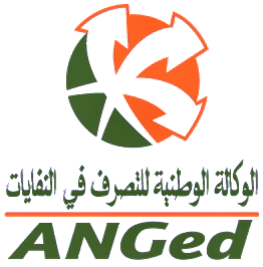 طلب عروض وطني عدد 06/2019تكليف محام بنيابة الوكالة الوطنية للتصرف في النفايات لدى المحاكم و الهيئات القضائية و الإدارية و العسكرية و التعديلية   و التحكيمية تعتزم الوكالة الوطنية للتصرف في النفايات الإعلان عن طلب عروض عدد 06/2019 المتعلق بتكليف محام بنيابة الوكالة الوطنية للتصرف في النفايات لدى المحاكم و الهيئات القضائية و الإدارية و العسكرية و التعديلية و التحكيمية على ثلاث(03) أقساط:فعلى الراغبين في المشاركة في طلب العروض ، سحب كراس الشروط الخاص بهذا الملف مجانا من موقع الواب الخاص بالصفقات العمومية(www.marchespublics.gov.tn) أو بموقع واب الوكالة الوطنية للتصرف في النفايات www.anged.nat.tn بعد أن يتولى تعمير الاستمارة الإلكترونية الموجودة للغرض على الموقع المذكور. وبالإضافة إلى ذلك، فإنه يمكن سحب كراس الشروط مباشرة من المقر الاجتماعي للوكالة الكائن بـ "19 نهج القدس البلفديير  تونس 1002" لدى مصلحة الكتابة القارة للصفقات العمومية بدون مقابل.يجب أن توجه الظروف المحتوية على العروض الفنية والوثائق الإدارية و التي تحمل عبارة : " لا يفتح طلب عروض عدد 06/2019 المتعلق بتكليف محامٍ لإنابة «الوكالة الوطنية للتصرف في النفايات " عن طريق البريد مضمون الوصول أو عن طريق البريد السريع أو تسلّم مباشرة إلى مكتب الضبط التابع للوكالة الوطنية للتصرف في النفايات بالعنوان التالي "19 نهج القدس البلفديير  تونس 1002"، و ذلك في أجل أقصاه 10 ماي 2019 على الساعة العاشرة صباحا (10h00).يصبح المشاركون ملزمين بعروضهم بمجرّد تقديمها لمدة ستّين يوما (60 يوما) ابتداء من اليوم الموالي للتاريخ الأقصى المحدد لقبول العروض.لا يمكن لكل عارض المشاركة في أكثر من قسط واحد.تفتح الظروف في الجلسة العلنية التي ستعقد يوم 10 ماي 2019 على الساعة الحادية عشر صباحا (11h00).الموضوع القسطتكليف محامي لم تتجاوز مدة ترسيمه بالاستئناف مدة خمس سنوات ( التوزيع الجغرافي للقضايا كامل الجمهورية) تكليف محامي لنيابة الوكالة الوطنية للتصرف في النفاياتقسط فرعي 1: محامي مرسم لدى الاستئناف و التعقيبقسط فرعي 2: محامي لم تتجاوز مدة ترسيمه بالاستئناف مدة خمس سنوات (تونس الكبرى) تكليف محامي متخصص أو شركة مهنية للمحاماة لنيابة الوكالة في اختصاص النزاعات و العقود العمومية الإدارية